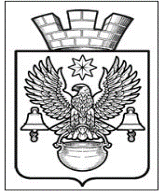 ПОСТАНОВЛЕНИЕАДМИНИСТРАЦИИКОТЕЛЬНИКОВСКОГО ГОРОДСКОГО ПОСЕЛЕНИЯКОТЕЛЬНИКОВСКОГО МУНИЦИПАЛЬНОГО   РАЙОНАВОЛГОГРАДСКОЙ ОБЛАСТИОт   21.06.2018                                                          №506О разрешении на отклонение                                                                                                                                                от предельных параметров                                                                                                                                  разрешенного строительства                                                                                                                                                на земельном участке	На основании  заявления от 23.05.2018г. вх. №599-ог Пуховникова Алексея Викторовича  о разрешении на  отклонение от предельных параметров разрешенного строительства на земельном участке, расположенном по адресу: Волгоградская область, Котельниковский район, г. Котельниково, ул. Юбилейная, д. 52, с кадастровым номером 34:13:130027:165, материалов о результатах проведения публичных слушаний, проведенных 20.06.2018г., руководствуясь ст. 28 Федерального закона от 06. 10. . № 131-ФЗ «Об общих принципах организации местного самоуправления в Российской Федерации», Положением «О порядке организации и проведения публичных слушаний в Котельниковском городском поселении Котельниковского муниципального района Волгоградской области», утвержденным решением Совета народных депутатов Котельниковского городского поселения от 24.02.2011г. №81/373, Правилами землепользования и застройки Котельниковского городского поселения, утвержденными решением Совета народных депутатов Котельниковского городского поселения от 15.11.2009г. №41/232, Уставом Котельниковского городского поселения, администрация Котельниковского городского поселенияПОСТАНОВЛЯЕТ:1.  Разрешить отклонение от  предельных параметров разрешенного строительства на земельном участке площадью 518 кв. м, с кадастровым номером 34:13:130027:165, расположенном по адресу: Волгоградская область, Котельниковский район, г. Котельниково, ул. Юбилейная, 52: предельные параметры зданий, строений, сооружений для строительства отдельно стоящего односемейного жилого здания не более 380 кв.м.Минимальная площадь земельного участка  300 кв.м.;                                                                                    максимальная площадь - земельного участка – 1500 кв.м; минимальная ширина земельного участка вдоль фронта улицы-10м;   минимальный отступ зданий, строений, сооружений от передней границы земельного участка- 0 м.; минимальный отступ зданий, строений, сооружений от боковой (южной)  границы земельного участка- 3.0м.;       минимальный отступ зданий, строений, сооружений от боковой (северной)  границы земельного участка- 0 м.;  минимальный отступ зданий, строений, сооружений от задней границы земельного участка-3.0 м.; максимальная высота вспомогательных объектов капитального строительства – 4м; максимальная высота стен-12м;                                                                                                                        -максимальный процент застройки в границах земельного участка- 60 %.2. Настоящее постановление обнародовать и разместить на официальном сайте администрации Котельниковского городского поселения.                                                 3.Настоящее постановление вступает в силу с момента его подписания.                                                                                                                                                                                                                                                                                                                                                                                                                                                                                                                                                                                                                                                                                                                                                                                                                                                                                                                                                                                                                                                                                                                                                                                                                                                                                                                                                                                                                                                                                                   Глава  Котельниковского                                                                                                                 городского поселения                                                                                   А. Л. Федоров